IntroductionAs a company we believe that all human beings have equal worth and should be afforded equal respect regardless of their gender identification or sexuality, their race, their religion or belief system, their cultural identity, their age, their marital status or their          disability. 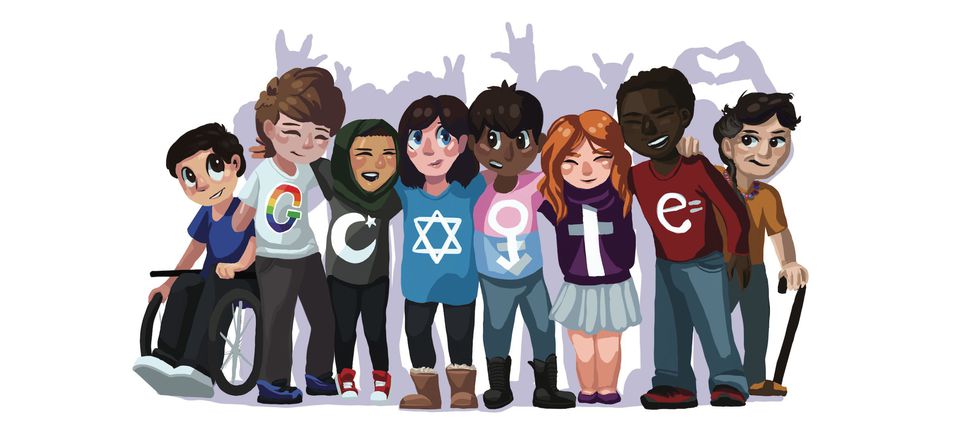 As a consequence of this we have      developed polices around:1. Ensuring equality, respecting          diversity and preventing                 discrimination2. Upholding people’s human rights. This workbook is designed to promote your understanding of and to encourage you to practice in line with these two key policies. Our policy statement in relation to respecting diversityAs a company we believe that diversity or ‘the differences between people’ are a source of richness and something that should be valued. It would be a dull world indeed if we were all the same. The differences between people brings with it different experiences and        perspectives. Welcoming diversity can therefore result in greater tolerance and enhance our collective learning and    understanding. We believe that individuals and societies are richer when there is a mutual        appreciation of the differences between people and it is our objective to promote this within our workplaces, amongst both staff and people who use our services. 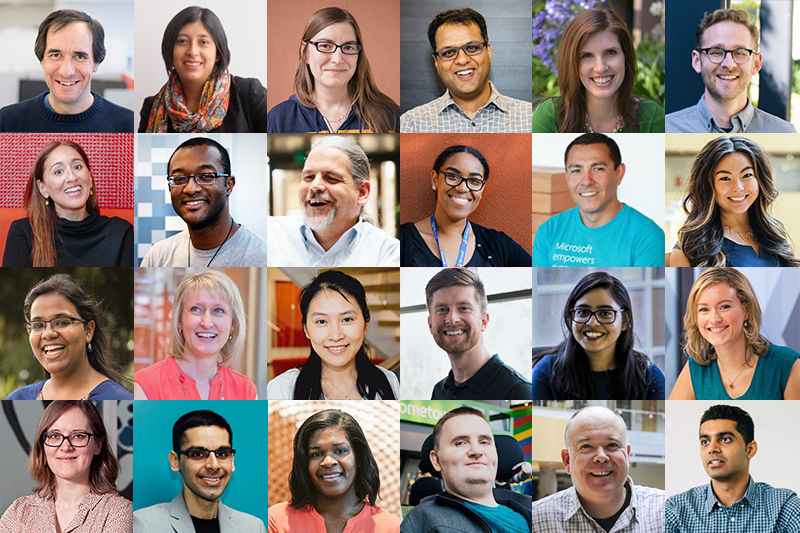 Our policy statement in relation to ensuring equalityAs a company we believe that if all      human beings have equal worth then they should be afforded equality of     opportunity. We believe that no one should be subject to discrimination or marginalisation on account of any ‘protected characteristic’, Indeed to do so would be unlawful. In endeavouring to ensure equality of opportunity, we adopt an ‘equalities approach’. Whilst normally we would provide the same information or resources to       everybody, an equalities approach     recognises that in certain circumstances we may have to do things a little           differently for some people in order to provide them with the same opportunity as other people. This concept is neatly illustrated in the illustration below but it is also the basis of making ‘reasonable adjustments’ for people with disabilities. 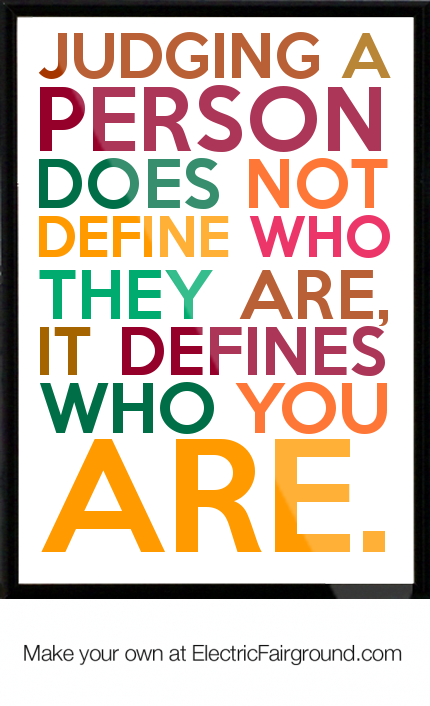 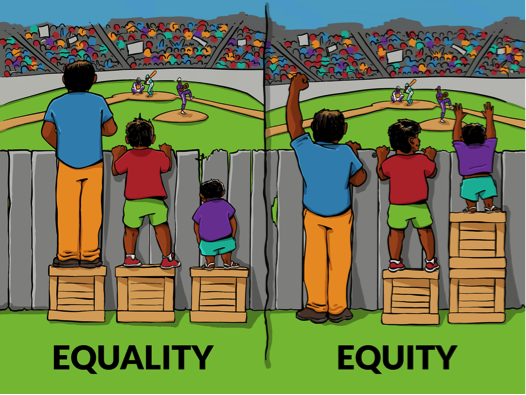 What is meant by discrimination?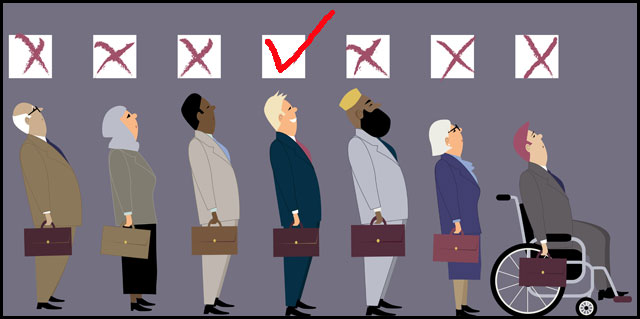 Discrimination is the less favourable or bad treatment of someone because of one or more aspects of their social identity.What is meant by prejudice?Prejudice is the existence of attitudes, feelings and opinions held towards groups of people (because of            characteristics such as their gender, sexuality race or religion) which they have formed without true knowledge, thought, or reason.Everybody judges others by their own codes and from their own memories and therefore to varying degree we all hold prejudices. It is important therefore that we know what these are so that they don’t adversely influence the way we support people.What is meant by stereotyping?Stereotyping involves generalisations about the "typical" characteristics of members of particular groups. An example might be …. John is male, so he likes football, going to the pub and he doesn’t do the     washing up ...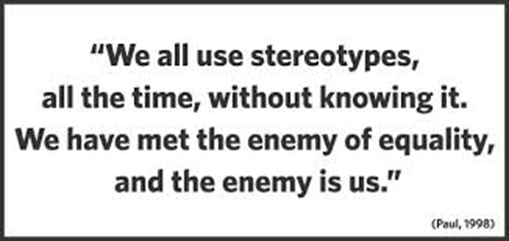 Our policy statement in relation to preventing discrimination It is our policy to ensure that neither our staff nor the people we support           experience discrimination, marginalisation or exclusion because of age,       disability, gender reassignment,        marriage and civil partnership,          pregnancy and maternity, race, ethnic origin, colour, nationality, national origin, religion or belief, sex and sexual         orientation.As a Company we wish to ensure a    culture which does not tolerate prejudice or discrimination. We are supporting a group of people who have historically been marginalised. Our job is to not only meet their individual needs but help them to be accepted by society and their community.What to do if you feel that you or someone we support is being discriminated against If as a member of staff you believe you are being subject to discrimination or you feel that a person we support is    being discriminated against, you have a number of options. It is within your rights to challenge that discrimination directly with the person who is discriminating. If you do not feel able to do this or you have tried and found that your concerns have not been resolved then we would encourage you to raise your concerns with your line manager or  a senior  manager within the company. Your concerns will then be investigated thoroughly and if  discrimination is found to have taken place, this will be dealt with under our Disciplinary Policy &  Procedure. The Equalities Act 2010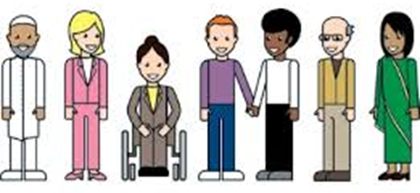 Historically the law in the UK relating to     equalities (equalities legislation)          developed at different times for different groups  of people. For example there was:The Equal Pay Act 1970The Sex Discrimination Act 1975The Race Relations Act 1976The Disability Discrimination Act 1995The Equality Act (Sexual Orientation) regulations 2007.The Equalities Act was introduced to bring all previous laws relating to       promoting equality into a single piece of legislation. It has replaced these        previous pieces of legislation and      provides the current framework for all equalities law. A lot of what was in the previous        legislation has been retained although elements have been extended to include other groups and updated to provide a consistent legal framework.  Protected  characteristics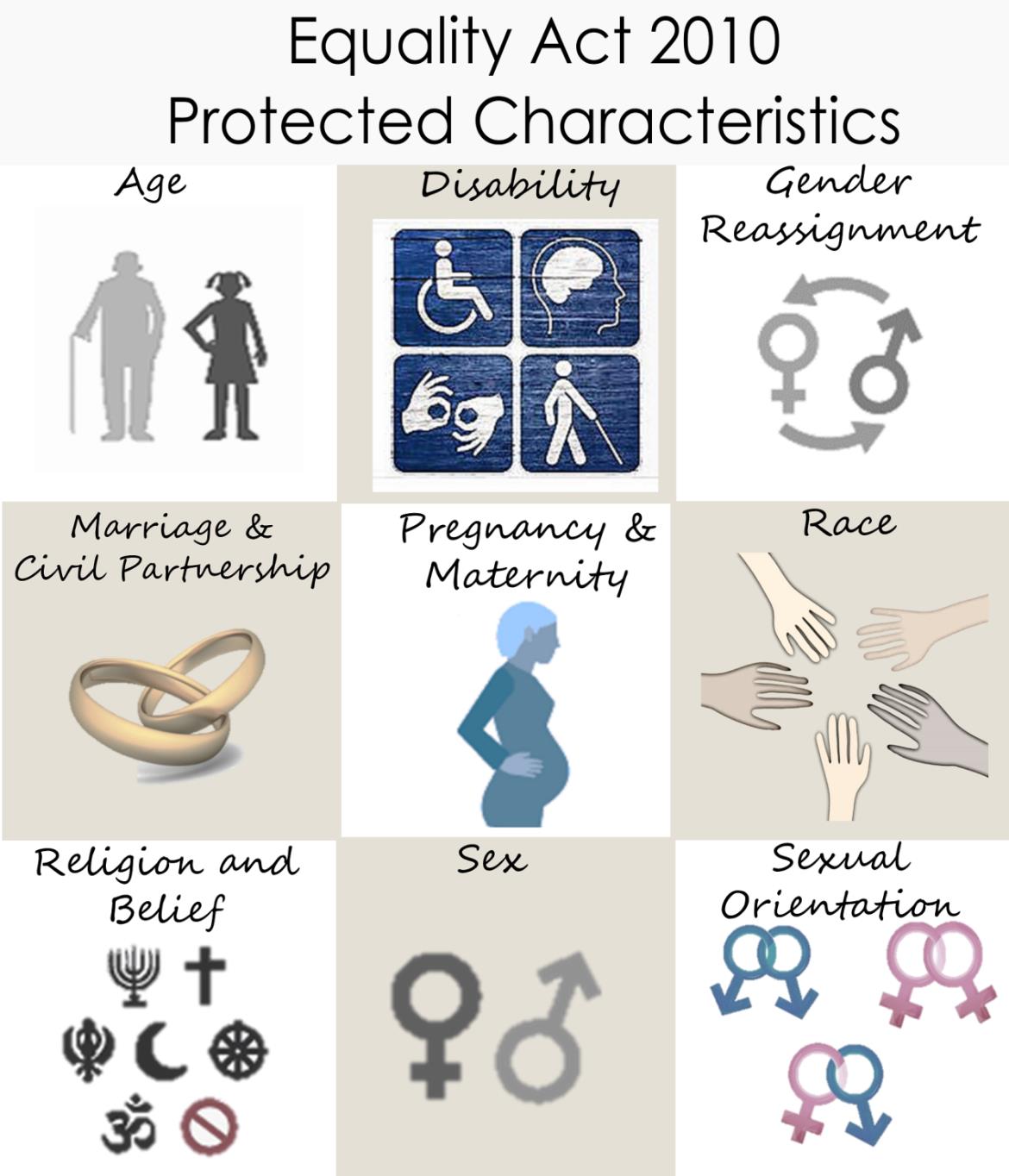 The Equalities Act 2010 identifies a  number of ‘characteristics’ that  are    ‘protected’ from discrimination and     unfair treatment under equalities law. These are:AgeDisabilityGender reassignmentMarriage and civil partnershipPregnancy and maternityRaceReligion and beliefSexSexual orientation. The Equalities Act 2010 and     unlawful discrimination 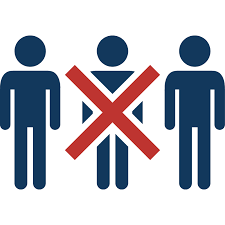 The Equality Act 2010 defines the       different types of discrimination that are unlawful. These are: Direct discrimination Direct Discrimination is when someone is treated less favourably than another person because of a protected         characteristic. Examples of direct discrimination would be refusing to recruit a woman because she is pregnant; or excluding one staff member from a team training event on account of their disability or race. Indirect discriminationIndirect discrimination is when you have a condition, rule, criteria, policy or    practice that applies to everyone but particularly disadvantages people who share a protected characteristic. An example of indirect discrimination would be a manager continually holding team meetings on a Monday, which is a day that a part-time member of the team does not work.Associative discrimination Associative discrimination is where an individual is directly discriminated against or harassed for association with another individual who has a protected characteristic. An example would be not promoting a staff member because they care for a parent who had a stroke. This is         discrimination against the staff member because of their association with a     disabled person.Perceptive discrimination Perceptive discrimination is where an  individual is directly discriminated against or harassed based on a         perception by others that they have a particular protected characteristic. It   applies even if the individual does not actually possess that protected        characteristic. An example would be if colleague A harasses colleague B because they think colleague B is HIV positive, even though they are not. Colleague A has made    assumptions and discriminated against colleague B, based on a perception.Discrimination arising from disability Discrimination arising from disability is where an individual has been treated  unfavourably because of something  connected with their disability (so does not have to be the disability itself). An example would be disciplining a staff member for repeated spelling mistakes that are in fact caused by dyslexia. This type of discrimination is unlawful where the employer (or a line manager) knows, or could be reasonably expected to know, that the person has a disability. Harassment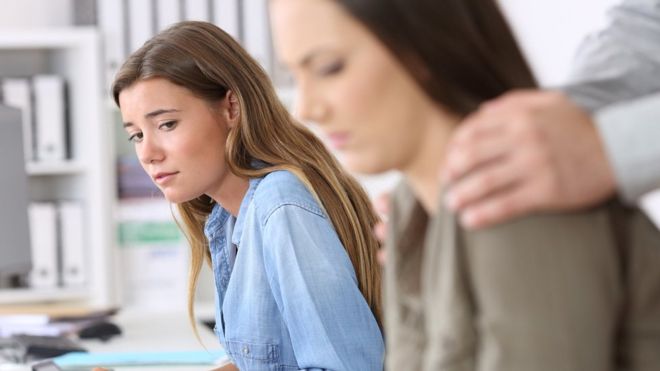 Harassment is unwanted conduct       related to one of the protected        characteristics that has the purpose or effect of violating a person’s dignity or creating an intimidating, hostile,         degrading, humiliating or offensive     environment for that individual. It does not matter whether or not this effect was intended by the person      responsible for the conduct.  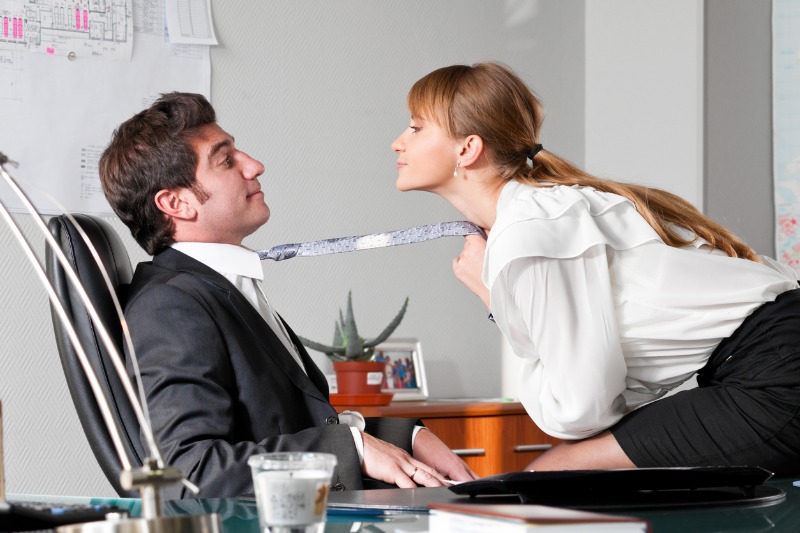 Employees can complain of behaviour that they find offensive even if it is not directed at them and the complainant does not need to possess any of the  protected characteristics themselves. 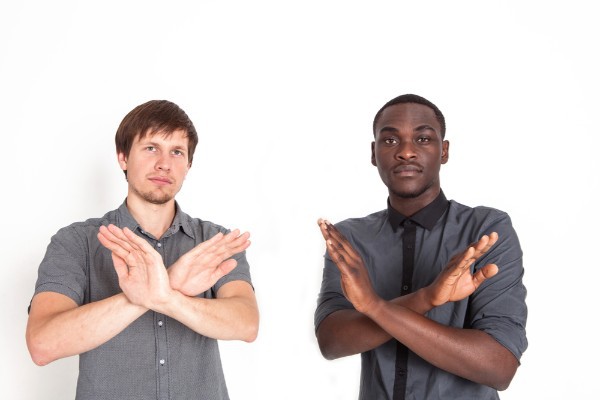 Victimisation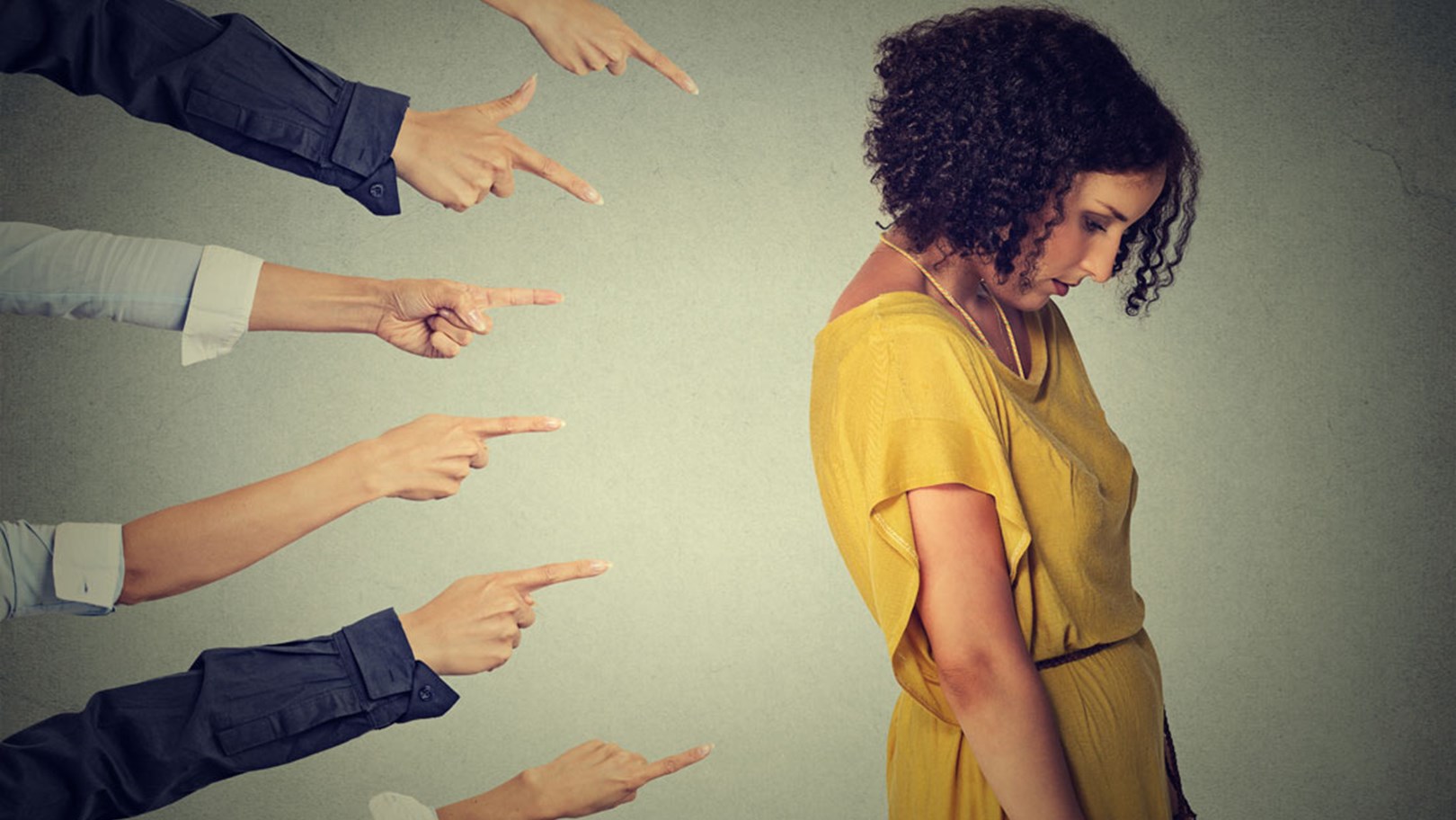 Victimisation is when an employee is treated badly and subjected to           detriment, such as being denied a   training opportunity or a promotion   because they made or supported a complaint or raised a grievance under the Equality Act 2010, or because they are suspected of doing so. An example might be if a disabled staff member raises a grievance that the line manager is not complying with the duty to make reasonable adjustments and is then systematically excluded from all meetings. Making ‘reasonable adjustments’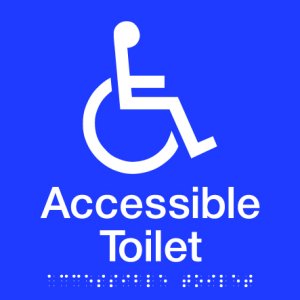  The Equality Act introduces a legal duty for employers and organisations to make ‘reasonable adjustments’ for people who have  a disability. Reasonable adjustments are positive steps that employers and organisations must legally take to remove any barriers people face to working in or accessing their service because of a disability.The Equalities Act says there's a duty to make reasonable adjustments if     someone is placed at a substantial   disadvantage (more than minor or     trivial) because of their disability      compared to non-disabled people or people who don't share their disability. 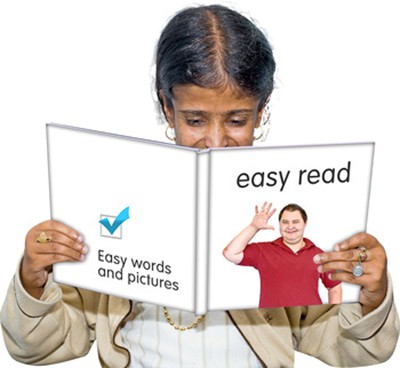 The duty to make reasonable              adjustments includes:Changing the way things are doneAn example might include a GP offering someone a double appointment or a home visit because these adjustments would be required to enable a person with a disability to get an effective      service from them. Changing the physical features or  layouts of buildings If the physical features of a building or other premises make it more difficult for people with disability to access them then there may be a case for reasonable adjustments to be made. This could include making sure there is effective access to the building through the provision of ramps or lifts. Making sure that there are toilet facilities with disabled access and making sure that places that people need to access are clearly and properly signed.  Providing extra aids and servicesSome people may require particular aids or equipment to help them access or do something or they may need additional services. Examples of these auxiliary aids  and  services might include providing          information in in  alternative formats such as Braille or audio CDs or extra staff   assistance. Hospitals for example have Learning Disability liaison nurses.Promoting people’s Human Rights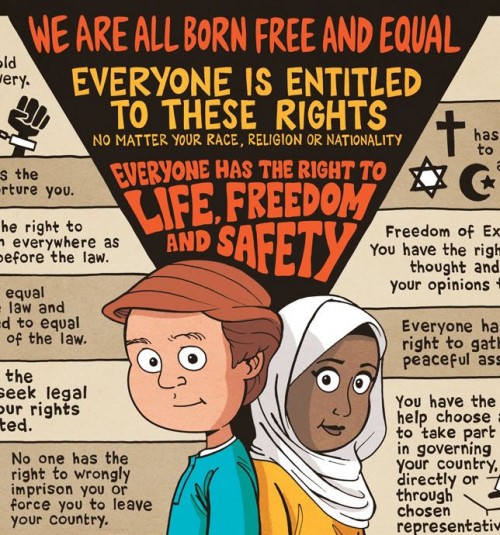 Human rights are rights that is believed belong to every human being. They are innate rights. They cannot be given to people. They can only be claimed or    fulfilled. 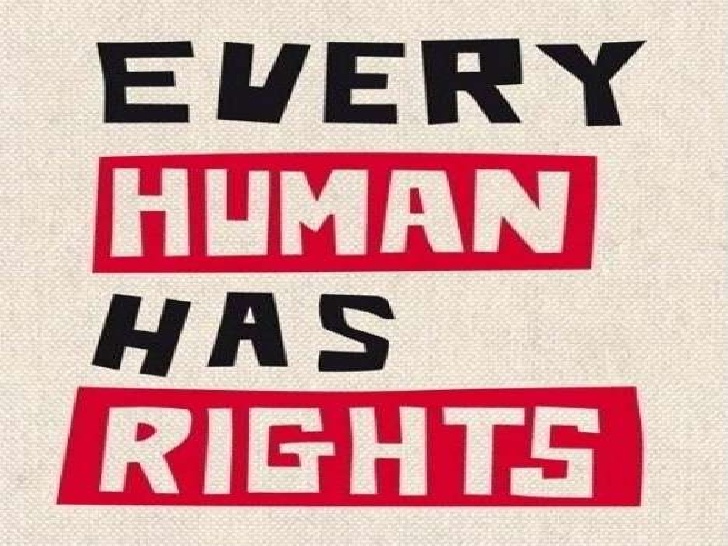 The Human Rights Act 1998The Human Rights Act 1998 came into force in the United Kingdom in October 2000. It is composed of a series of    sections that have the effect of            integrating the protections in the        European Convention on Human Rights into UK law.The Act sets out the fundamental rights and freedoms that individuals in the UK should have access to. These fundamental rights include:Right to lifeFreedom from torture and inhuman or degrading treatmentRight to liberty and securityFreedom from slavery and forced  labourRight to a fair trial No punishment without lawRespect for your private and family life, home and correspondenceFreedom of thought, belief and      religionFreedom of expressionFreedom of assembly and             associationRight to marry and start a family Protection from discrimination in   respect of these rights and freedomsRight to peaceful enjoyment of your property Right to educationRight to participate in free elections. All public bodies (such as courts,       police, local governments, hospitals, publicly funded schools) and other   bodies carrying out public functions have to comply with the Convention rights. This includes Innovations       Wiltshire. The UN Convention on the rights of people with disabilities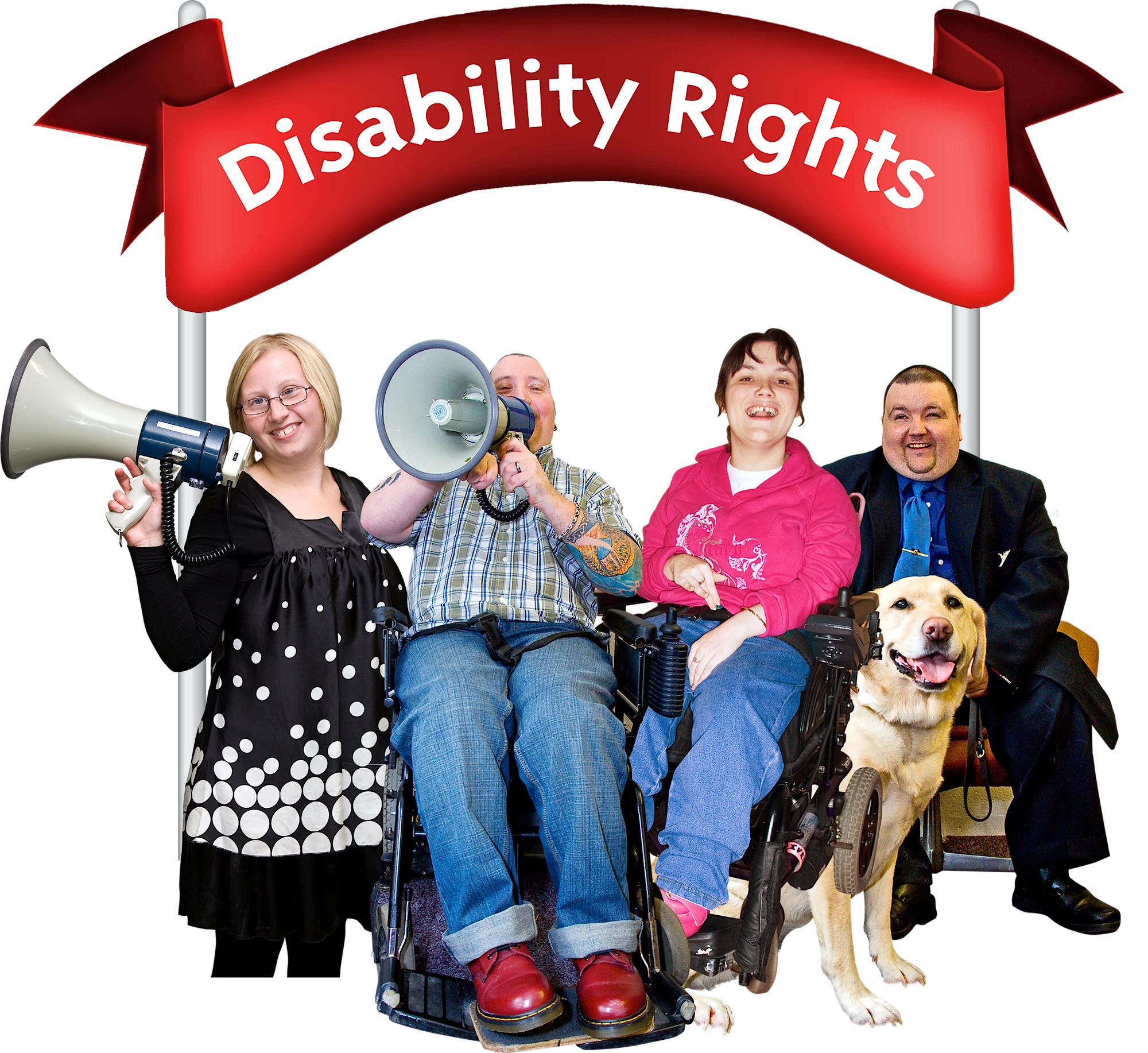 The UN Convention on the rights of people with disabilities specifically identifies the rights of people with this protected characteristic to be:Equality and non-discriminationAccessibilityLifeFreedom from torture or cruel, inhuman or degrading treatment, exploitation, violence or abuseLive independently and being    included in the communityPersonal mobility Freedom of expression and      opinion, and access to informationRespect for privacy, for home and the family Equal access to health services and rehabilitation. Core Human Rights principles The principles of Fairness, Respect, Equality, Dignity, and Autonomy are commonly agreed ‘human rights        principles’. They are considered to     underpin all international human rights treaties. These are sometimes called the FREDA principles. The ‘right to life’ and ‘staff rights and empowerment’ have also been added to these for the purposes of our work. The principles we use to promote and uphold people’s human rights are  therefore: FairnessIt is fair that people who use services and people acting on their behalf have access to clear and fair processes for getting their views heard, for              decision-making about care, support  and     treatment and to enable them to raise and resolve concerns or         complaints.RespectPeople who use services should be   valued as individuals and are listened to. What is important to them should be viewed as important by the service. People acting on behalf of others, such as family and friends should also be  valued and listened to. EqualityAny person who uses services should not experience discrimination and should have their needs met. This      includes any needs they have              associated with their age, disability,    gender, race, religion and belief, sexual orientation, gender reassignment and pregnancy and maternity status.This includes looking at the needs of people who may experience multiple discrimination or disadvantage as a   consequence of having more than one of the above protective characteristics. 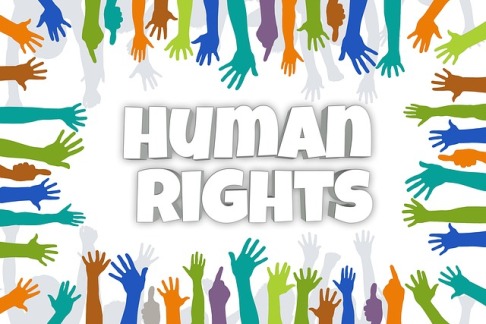 DignityPeople who use services should always be treated in a humanitarian way. This means with compassion and in a way that values them as a human being and supports their self-respect, even if their wishes are not known at the time.AutonomyPeople who use services should be able to exercise the maximum amount of choice and control possible whether this be in care planning, in their          individual care, support and treatment, in service development, in their          relationships with others such as family and friends and as citizens beyond the health and social care services that they are using.Right to lifePeople who use services must have their right to life protected and            respected by the health and social care services that they use.Staff rights and empowermentStaff working in health and social care should also have their human rights   protected and respected. This includes being encouraged to freely speak up about concerns and have these        considered, being free from unlawful workplace discrimination, harassment, bullying or violence and being          supported and empowered to promote the human rights of people using their service.CQC and Human Rights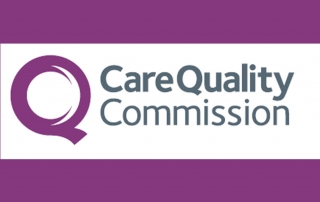  CQC are making the promotion and    upholding of people’s human rights  central to their regulation and inspection process. The reasons for this are that:1. Care and support services are often provided to the most vulnerable members of our society who are  potentially at risk of not having their human rights respected and in     addition not being in a position to challenge this if it was to occur. 2. Inquires such as the Francis report into Mid Staffordshire Hospital have found that the human rights of     patients were not being upheld and the NHS was not applying ‘core   humanitarian values’. CQC are not inspecting for compliance with the Human Rights Act. Instead they are inspecting to see how providers  are incorporating these Human Right       principles into their five Key Lines of   Enquiry. These five Key Lines of Enquiry are:Is the service Safe?Is the service Effective?Is the service Caring?Is the service Responsive?Is the service Well led?A full breakdown of how we might align these CQC’s Key Lines of Enquiry framework can be found in our ‘Upholding Human Rights; Policy and Guidance Notes’. Is the service safe?Is the service safe?Is the service caring?Is the service caring?Questions ….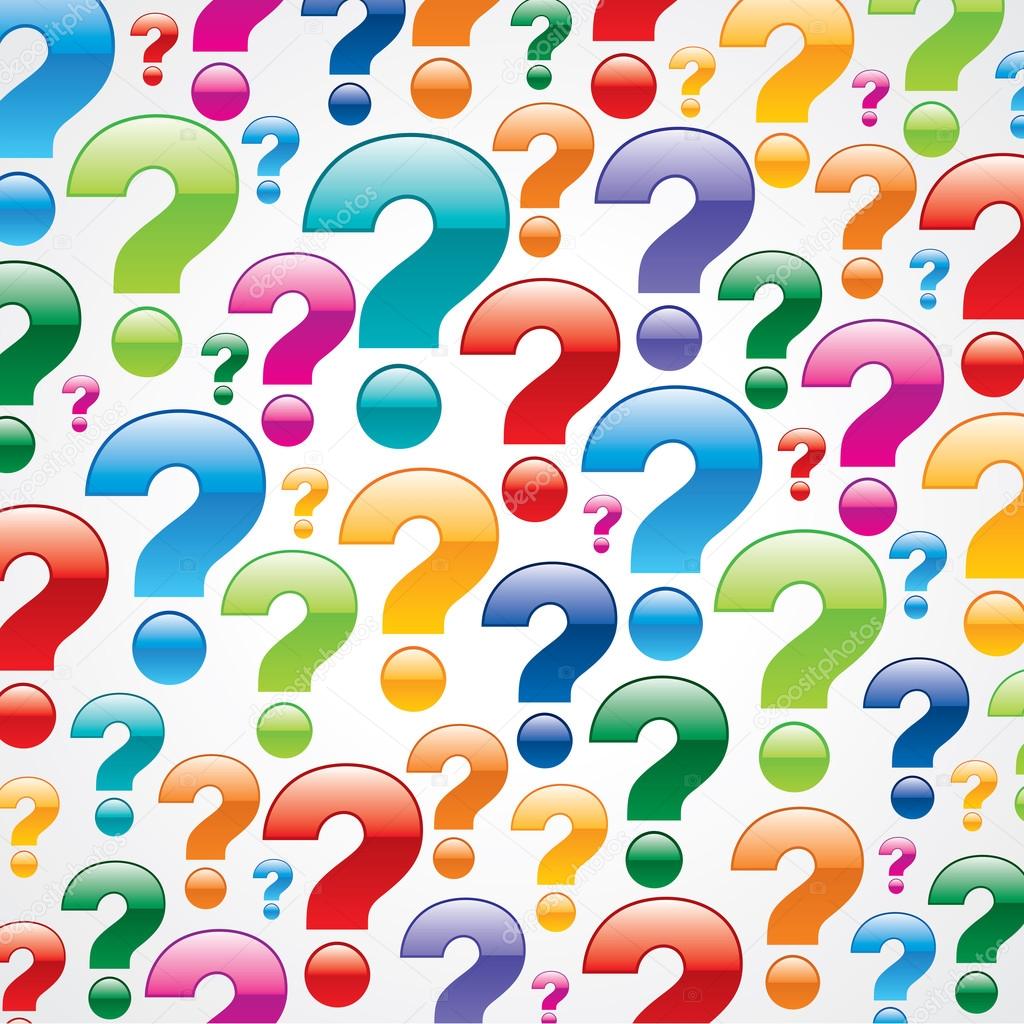 Now you have read this workbook, please answer the following questions1: What are our views as an organisation about the value of          diversity?2: What is our policy statement in relation to ensuring equality?3: What is recognised in an ‘equalities approach’?4: What is meant by discrimination?5: What is meant by prejudice?6: What is stereotyping?7: Why was the Equalities Act 2010  introduced?8: What is meant by ‘protected characteristics?9: List the nine protected characteristics10: What is our policy statement in relation to preventing discrimination?11: What is meant be direct              discrimination?12: Give an example of direct           discrimination that is different to the one provided ...13: What is meant by indirect            discrimination?14: Give an example of indirect           discrimination that is different to the one provided ...15: What is meant by harassment?16: Does it matter whether or not the effect of the harassment was             intended? 17: What is meant by victimisation?18: Give an example of victimisation that is different to the one provided ...19: What is meant by ‘reasonable     adjustments’?20: Given some examples of            reasonable adjustments ... 21: What are the 15 fundamental      human rights identified in the Human Rights Act 1998? 22: In terms of the core Human Rights principles, what does the acronym FREDA stand for?23: What additional rights are CQC  also looking at during their inspection of services?24: In terms of upholding people’s  human rights what are CQC looking at when they inspect your services ?Human rights principle What we need to ensure (and CQC will be looking at) FairnessThe people we support and / or their chosen           representatives are involved in assessing risks that   affect them and their own safeguarding if they choose to be and have the mental capacity to do so.  The Deprivation of Liberty safeguards are applied when necessary and used correctly. The people we support and / or their chosen           representatives are made aware of how to raise      concerns or make complaints and that they are        encouraged to if they feel they need to. RespectWhere risk assessments take place in relation to levels of harm, people we support and their chosen           representatives are consulted and their experiences included. EqualityThat discriminatory abuse is clearly discouraged and if it is found to have taken place it is dealt with and      addressed directly. DignityTaking all steps to ensure that abuse that impacts on dignity (e.g. neglect) does not take place and if it is found to have taken place that it is raised as a        Safeguarding concern and dealt with through the    safeguarding process. That the environment is habitable. It is warm,         comfortable and safe as well as clean and hygienic. AutonomyThe people we support and / or their chosen            representatives are made aware of what abuse is, what to do if they encounter it and can be involved in the safeguarding process if they choose to be.  Human rights principle What we need to ensure (and CQC will be looking at) AutonomyRestrictive practices, including restraint, are minimised through the use of person-centred approaches.Right to lifePeople are protected from avoidable death through the safe management of the environment and equipment and through referral to appropriate healthcare services as and when they need to be.Human rights principle What we need to ensure (and CQC will be looking at) FairnessStaff ensure that people have access to advocacy as and when they need it.  Staff ensure that people’s personal information remain confidential and is held securely.There is a clear procedure by which the service can exercise its ‘duty of candour’ and honesty share bad news with relevant parties if something goes wrong.Staff gather and use the views of people using the  service and their chosen representatives in order to make improvements to the service.RespectStaff include the people we support and (with their permission) their chosen representatives as partners in the provision of the service.Staff build relationships of trust through openness and honesty in communication with people using the     service and their chosen representatives.EqualityStaff avoid discrimination.Staff and the service are willing and able respond to respond to the diversity of people’s needs whatever they are. This might include their cultural needs        including the community they wish to be in contact with, the relationships they wish to maintain and their communication needs.DignityStaff provide consistently compassionate care.When required, staff meet people’s needs in relation to pain relief.Human rights principle What we need to ensure (and CQC will be looking at) DignityStaff meet people’s needs in relation to eating and drinking.Staff meet people’s needs in relation to going to the toilet.Staff meet people’s needs in relation to privacy.AutonomyStaff work with people to maximise their                    independence.Staff support people who use services to maintain the friendships and relationships that are important to them.Staff minimise the use of restrictive practices.Staff use good practice in restraint.Right to lifeThat the people we support are never subject to       neglect by staff both in relation to their day to day needs and longer term needs which may require them to have timely and effective access to healthcare services.